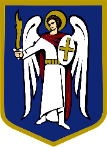 ДЕПУТАТКИЇВСЬКОЇ МІСЬКОЇ РАДИ IX СКЛИКАННЯ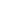 «06» грудня 2021 року                                    		        № 08/279/09/222-239          Голові Печерської районної          в місті Києві державної адміністрації          Кондрашовій Н.М.ДЕПУТАТСЬКЕ ЗВЕРНЕННЯЩодо забезпечення газопостачаннябудинку №6 по вул. Марії Заньковецької в Печерському районі міста КиєваШановна Наталіє Михайлівно!         	До мене, як до депутата Київської міської ради звернулася Кузнецова Тамара Петрівна, мешканка квартири №30 будинку №6 по вулиці Марії Заньковецької в Печерському районі міста Києва  зі скаргою на відсутність газопостачання, необхідного для приготування їжі  та усунення проблеми наявності зворотної тяги індивідуальних димових вентиляційних каналівЗі звернення заявниці, вбачається, 14.07.2021 року представниками управління аварійно-відновлювальних робіт АТ «КИЇВГАЗ» було відключено від газопостачання газовий стояк з кв. №28, 30, 33, 36, 39, 42, 45 за адресою: вул. Заньковецька, буд. 6, у зв’язку із зворотною тягою у вентиляційному каналі по всьому стояку.Проте, з часу відключення газопостачання, жодних дій по усуненню причин виникнення зворотної тяги так і не вчинено. Більш того на численні звернення  та чітко поставлені питання Кузнецової Тамари Петрівни – відповіді ніхто не надає. Заявниця наголошує, що проведення обстеження та замірів при виключеному газопостачанні є недоречним, оскільки його просто не буде. А ввімкнення газопостачання без усунення причини наявності зворотної тяги становить загрозу виникнення вибухонебезпечної ситуації, котра може потягти за собою значні людські жертви.	З огляду на вищезазначене, керуючись  ст. 13 Закону України «Про статус депутатів місцевих рад», прошу перевірити викладені в цьому зверненні обставини та вжити необхідних заходів для усунення  причин виникнення зворотної тяги та відновлення газопостачання  в будинку №6 по вулиці Марії Заньковецької в Печерському районі міста Києва.	Про результати розгляду звернення прошу мене проінформувати у строки, передбачені чинним законодавством України.З повагою         Депутат Київської міської ради                                     	       Віталій НЕСТОР